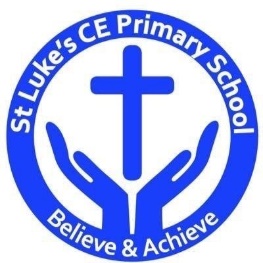 									   Beat, band and boogie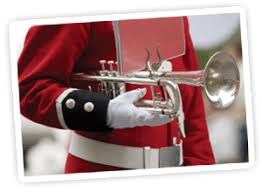 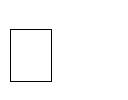 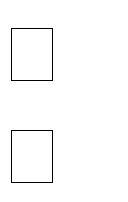 Discrete Learning SubjectsMain Learning Focus in English:Range: Fiction – The leopard’s Drum. Poetry and nursery rhymes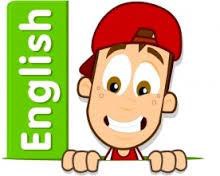 Speaking and listening.Participation in class and group discussions Explaining and justifying opinions about textsPreforming poetry  ReadingShared Reading – reading the class book Guided Reading – reading with the teacher in small groups Individual reading (from the school schemes)Using reading skills to obtain informationReading comprehension WritingWrite a long piece of text about a real event in one go.Write sentences about things they have done and that others have. Grammar and PunctuationUse co-ordination (using or, and, but) and some subordination (using when, if, that, because) to join clauses.Use the progressive form of verbs in the present and past tense to make actions in progress e.g. she is drumming, he was shouting.Use present and past tense mostly correctly. SpellingApostrophes for possession.Adding suffix Phase 6 phonics. HandwritingForm lower-case letters of the correct size relative to one another using tails and flicks. Write capital letters and digits of the correct size, orientation and relationship to one another and to lower case letters.Main Learning Focus in Mathematics: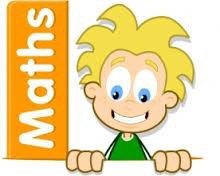 Working through our passports and practicing on Times table Rockstars. Children will learn to:Identify and describe the properties of 2-D shapes, including the number of sides and line symmetry in a vertical lineIdentify and describe the properties of 3-D shapes, including the number of edges, vertices and facesCompare and sort common 2-D and 3-D shapes and everyday objectsOrder and arrange combinations of mathematical objects in patterns and sequencesRecognise, find and name a half as one of two equal parts of an object, shape or quantityRecognise, find and name a quarter as one of four equal parts of an object, shape or quantityRecognise, find, name and write fractions 1/3, 1/4, 2/4 and 3/4 of a length, shape, set of objects or quantityWrite simple fractions for example, 1/2 of 6 = 3 and recognise the equivalence of 2/4 and 1/2Main Learning Focus in Computing: 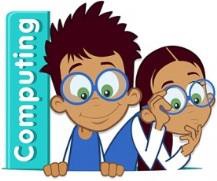 Making music:To be introduced to making music digitally using 2Sequence. To explore, edit and combine sounds using 2Sequence.To add sounds to a tune they’ve already created to change it. To think about how music can be used to express feelings and create tunes which depict feelings.To upload a sound from a bank of sounds into the Sounds section. To record their own sound and upload it into the Sounds section. To create their own tune using the sounds which they have added to the Sounds section.Main Learning Focus in Religious Education: What can we learn from sacred books?Recognise that sacred texts contain stories which are special to many people and should be treated with respect.Re-tell stories from the Christian Bible and stories from another faith; suggest the meaning of these stories.Ask and suggest answers to questions arising from stories Jesus told and from another religion.Talk about issues of good and bad, right and wrong arising from the stories.Main Learning Focus in PSHE:HeartSmart –  Too much selfie isn’t healthy. Main Learning Focus in Physical Education:Work will include individual, group and paired activities.Movement skillsGymnastics – spinning, turning and twisting.Outdoor PE Tuesday and Indoor PE ThursdayMain learning Focus in Music:Charanga - I wanna play in a band